Oefenbundel taal en spelling2L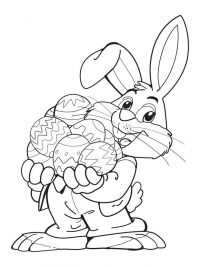 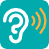 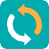 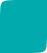 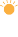 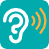 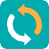 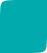 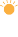 Kleur: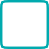 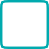 de woorden met ver, be of ge.Hij begreep niet wat ze vertelde.Het gebeurt vaak dat hij daar op bezoek gaat.Wat een geluk dat ze niet begint te roepen.Hij heeft gewoon wat verdriet.Vergeet niet dat hij straks vertrekt.Schrijf ze in de juiste kolom.Vul de zinnen aan. Kies uit: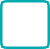 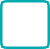 Je hebt al 	gepraat.	 	 	 het nog niet.	 	Hij heeft veel 	.	 	Schrijf de passende zin naast de zin van oefening 2a. Kies uit:Vul de zinnen aan met woorden met ver, be of ge. Kies uit:	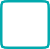 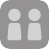 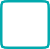 Zondag is er een wandeltocht voor iedereen.De wandeling 	om tien uur.Je 	aan de sporthal.Onderweg zijn er 	proevertjes.Tussendoor kun je een 	brengen aan het oude 	 aan het water.Jammer 	zou het kunnen regenen. 	 dus je regenjas niet mee te nemen.Welk woord hoort bij de foto? Kies uit: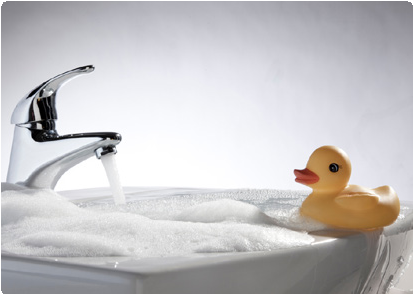 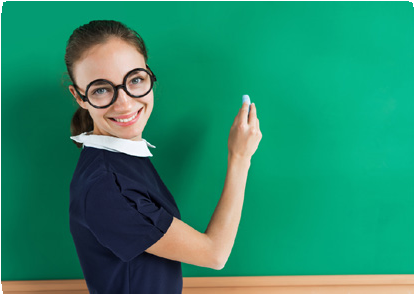 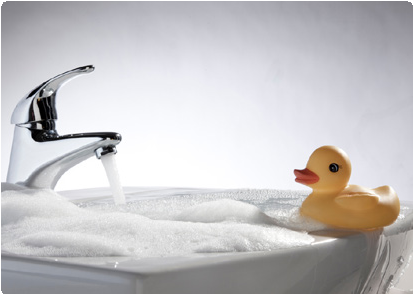 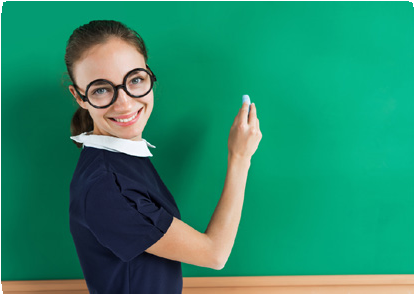 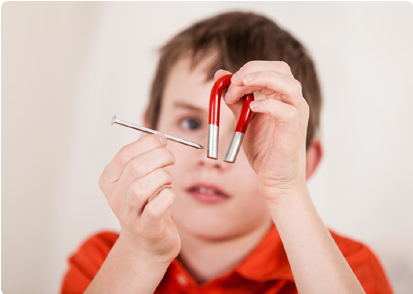 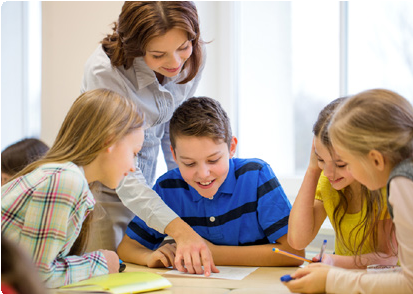 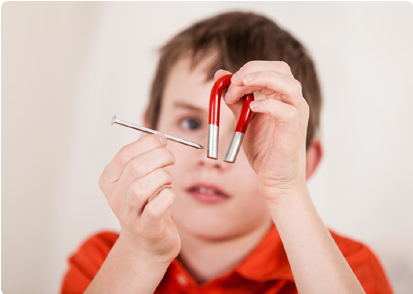 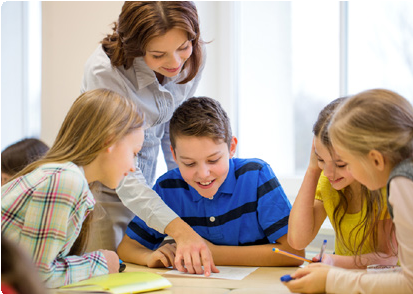 Vul de zinnen aan. Kies uit: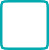 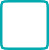 Max doet een proef. Hij doet een 	.Lena kijkt niet vrolijk. Ze kijkt 	.De kat kijkt de hele tijd naar de hond. Ze 	naar de hond.We hebben de wedstrijd verloren. Onze ploeg is 	.Yunus houdt het meeste van friet. Dat is het 	dat hij het lekkerst vindt.Verbind de zin met het juiste woord.Kleur de woorden:die bij gerecht horen.die bij experiment horen.Wat vind jij? Omcirkel telkens twee antwoorden in een zin.Je zwemdiploma halen is een/geen beproeving,want het is moeilijk en spannend/gemakkelijk en leuk.Moeilijke sommen maken in de rekenles is een/geen beproeving, want rekenen is vervelend/leuk.Een ritje in de achtbaan maken is een/geen beproeving, want het is doodeng/spannend maar tof.Een nachtje logeren bij opa en oma is een/geen beproeving, want daar is het eng/gezellig.gebeverhet  	hij  	ze  	het  	het  	het  	ze  	je  	hij  	